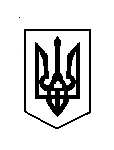 УКРАЇНАГАЙСИНСЬКА МІСЬКА РАДАГайсинського району  Вінницької області РІШЕННЯ №3421 лютого 2023 року                     м.Гайсин                         45 сесія 8 скликанняПро затвердження Типового положення про депутатську  фракцію «ВО «Батьківщина» у Гайсинській міській радіРозглянувши клопотання депутатської фракції «ВО «Батьківщина» щодо затвердження типового положення про депутатську фракцію «ВО «Батьківщина» у Гайсинській міській раді, погоджене протоколом засідання депутатської фракції «ВО «Батьківщина» №3 від 15 грудня 2022 року та затверджене рішенням Президії Політичної ради партії ВО «Батьківщина» №06-11-407 від 07 жовтня 2022 року, відповідно Закону України «Про місцеве самоврядування в Україні», Гайсинська міська рада ВИРІШИЛА:1.Затвердити Типове положення про депутатську фракцію «ВО «Батьківщина» у Гайсинській міській раді, викладене у додатку 1. 2. Контроль за виконанням цього рішення покласти на постійну комісію з питань регуляторної політики, законності, правопорядку, депутатської діяльності, етики та боротьби з корупцією (Кирилюк К.С.). Міський голова                                                                    Анатолій ГУКДодаток 1ЗАТВЕРДЖЕНОрішенням 45 сесії 8 скликання   від 21 лютого 2023 року №34 ТИПОВЕ ПОЛОЖЕННЯпро депутатську фракцію політичної партії «ВСЕУКРАЇНСЬКЕ ОБ’ЄДНАННЯ «БАТЬКІВЩИНА» у Гайсинській міській раді1. Загальні положення1.1. Метою створення та діяльності депутатської фракції політичної партії «ВСЕУКРАЇНСЬКЕ ОБ’ЄДНАННЯ «БАТЬКІВЩИНА» у Гайсинській міській раді (далі – відповідно Фракція, рада) є консолідація зусиль для досягнення цілей та завдань, визначених Статутом та іншими програмними документами політичної партії «ВСЕУКРАЇНСЬКЕ ОБ’ЄДНАННЯ «БАТЬКІВЩИНА» (далі – Партія).1.2. У своїй діяльності Фракція керується Конституцією України, Законами України «Про місцеве самоврядування в Україні», «Про статус депутатів місцевих рад», Регламентом ради, програмними документами Партії, передвиборною програмою місцевої організації Партії, від якої обрано депутатів, рішеннями керівних органів Партії та її партійних організацій, Положенням про Фракцію.1.3. Порядок створення та діяльності Фракції, умови вступу депутата ради до Фракції, припинення його членства у Фракції, визначаються Законом України «Про статус депутатів місцевих рад», Регламентом ради та Положенням про Фракцію.1.4. Уся діяльність Фракції будується на принципі партійного керівництва з боку центральних та місцевих керівних органів Партії, що забезпечується:– прийняттям керівним органом місцевої партійної організації відповідного рівня рішення про формування складу Фракції та погодженням рішення про обрання її керівних органів;– погодженням керівним органом партійної організації вищого рівня чи Президією Політичної ради Партії питання щодо можливості створення коаліцій чи опозиції з іншими фракціями ради, мета створення і діяльність яких не суперечить меті створення та соціально-економічній спрямованості діяльності Фракції;– проведенням спільних засідань керівного органу партійної організації відповідного рівня та Фракції з актуальних питань розвитку територіальних громад;– визначенням на засіданнях керівного органу партійної організації відповідного рівня стратегічних перспектив та поточних питань розвитку регіону і їх реалізацією через фракційну діяльність;– звітуванням голови, членів Фракції та голів постійних комісій – членів Партії на засіданнях керівного органу партійної організації відповідного рівня та прийняттям за результатами розгляду таких звітів відповідних рішень;– взаємною поінформованістю про результати реалізації програмних засад партії та передвиборної програми місцевої організації партії;– рекомендуванням керівним органом партійної організації відповідного рівня кандидатур на посади в раді, в депутатські постійні та тимчасові комісії від Фракції;– допомогою та сприянням депутатам Фракції щодо виконання ними депутатських обов’язків;– підвищенням кваліфікації депутатів ради шляхом їх навчання, особливо вперше обраних на керівні посади в раді;– контролем за дотриманням Фракцією законодавства України;– вирішенням спірних питань, що виникають у Фракції.2. Формування Фракції та зміни у її складі2.1. Фракція створюється на підставі особистих заяв депутатів ради, обраних від місцевої організації Партії.2.2. Реєстрація Фракції у Раді здійснюється в порядку, передбаченому Регламентом ради.2.3. Фракція розпочинає свою офіційну діяльність після оголошення про її реєстрацію на пленарному засіданні Ради в порядку, передбаченому Регламентом ради.2.4. Входження депутата ради, обраного від місцевої організації Партії, до складу вже зареєстрованої в раді Фракції відбувається без прийняття рішення Загальними зборами Фракції, на підставі його особистої заяви, адресованої Загальним зборам Фракції. У такому випадку Голова Фракції або уповноважений представник Фракції повідомляють раду про зміни у складі Фракції в порядку, передбаченому Регламентом ради. 2.5. Входження до Фракції депутата, який не висувався місцевою організацією Партії, здійснюється за рішенням Загальних зборів Фракції на підставі подання таким депутатом особистої заяви, адресованої Загальним зборам Фракції, про бажання бути членом Фракції. Розгляд питання про включення депутата до складу Фракції розглядається на Загальних зборах Фракції лише після його погодження з керівним органом партійної організації вищого рівня чи Президією Політичної ради Партії.2.6. У разі змін конфігурації у раді (переформування коаліції/опозиції, утворення нової коаліції/опозиції) або політичної ситуації в Україні за пропозицією керівного органу партійної організації вищого рівня чи Президії Політичної ради Партії рішенням Загальних зборів Фракції може бути проведена перереєстрація членів Фракції, яка передбачає подання особистої заяви депутата про підтвердження свого членства у Фракції за новими політичними обставинами. Не подання депутатом вищевказаної заяви є підставою для розгляду питання про його виключення з Фракції.2.7. Депутат ради може входити до складу лише однієї фракції.3. Припинення членства депутата ради у Фракції3.1. Членство депутата ради у Фракції припиняється у разі:– припинення повноважень депутата (автоматично);– виключення депутата–члена Фракції з партії (автоматично);– виходу депутата з Фракції;– виключення депутата з Фракції.3.2. Вихід із складу Фракції вільний і здійснюється на підставі особистої заяви депутата. Депутат, який бажає вийти зі складу Фракції, подає адресовану Загальним зборам Фракції заяву та повідомляє про свій вихід з Фракції раду в порядку, передбаченому її Регламентом. Про подачу такої заяви повідомляється керівний орган партійної організації відповідного рівня, який невідкладно розглядає питання щодо виключення такого депутата з Партії. 3.3. Виключення депутата з Фракції проводиться на Загальних зборах Фракції, на яких присутні не менше двох третин членів Фракції, простою більшістю голосів від присутніх, у таких випадках:– встановлення факту одноразового грубого порушення депутатом депутатської етики та обов’язків депутата, визначених Законом України «Про статус депутатів місцевих рад», Регламентом Ради та Положенням про Фракцію;– систематичного (два і більше) невиконання рішень, прийнятих Фракцією, керівними органами Партії, її партійної організації, в тому числі голосування у раді всупереч позиції Фракції;– допущення систематичного (два і більше) висловлювань та/або вчинення дій, які не відповідають меті діяльності та головним завданням Партії, визначеними її Статутом та іншими програмними документами Партії, передвиборною програмою місцевої організації Партії, від якої обрано депутата.3.4. Рішення про виключення депутата з Фракції направляється до керівного органу партійної організації відповідного рівня на погодження, яке повинно бути розглянуто ним протягом десяти днів з дня отримання рішення.У разі непогодження керівним органом партійної організації відповідного рівня рішення про виключення депутата з Фракції, таке питання розглядається керівним органом партійної організації вищого рівня чи Президією Політичної ради Партії.3.5. Повідомлення ради про зміни у складі Фракції у разі виключення депутата з Фракції здійснюється відповідно до Регламенту ради після погодження рішення про виключення в порядку, передбаченому пунктом 3.4 цього Положення.3.6. Повідомлення ради про зміни у складі Фракції у разі припинення повноважень депутата та автоматичного припинення його членства у Фракції здійснюється відповідно до Регламенту ради невідкладно після припинення повноважень депутата.3.7. Повідомлення про зміни у складі Фракції у разі автоматичного припинення членства депутата у Фракції у зв’язку із виключення його з Партії здійснюється відповідно до Регламенту ради не пізніше наступного дня після отримання рішення про виключення, прийнятого відповідно до Статуту Партії.4. Права та обов’язки депутатів – членів Фракції4.1. Депутат – член Фракції має право:– бути обраним до керівних органів Фракції;– бути обраним до органів ради від Фракції виключно за поданням Фракції;– пропонувати на розгляд Фракції проєкти рішень ради для наступного подання їх від імені Фракції;– пропонувати питання для розгляду на Загальних зборах Фракції;– виступати на Загальних зборах Фракції з питань, що розглядаються;– на вихід з Фракції;– на інші права, які гарантовані депутату законодавством України та Регламентом ради.4.2. Депутат – член фракції зобов’язаний:– реалізовувати програмні положення партії, положення передвиборної програми місцевої організації Партії, від якої його обрано;– проводити зустрічі з виборцями; – звітувати про виконання своїх депутатських повноважень перед керівним органом партійної організації відповідного рівня, партійної організації вищого рівня чи Президією Політичної ради Партії на їх вимогу;– виконувати всі рішення, прийняті Загальними зборами Фракції, керівними органами Партії чи відповідної партійної організації, в тому числі щодо голосування окремих проєктів рішень Ради;– виконувати інші обов’язки, передбачені законодавством України та Регламентом ради.4.3. Депутати–члени фракції можуть входити до депутатських груп ради після погодження цього питання на Загальних зборах Фракції.5. Керівні органи Фракції5.1. Керівними органами Фракції є:– Загальні збори Фракції;– Президія Фракції (кількість більше 8 осіб);– Голова Фракції;– Секретар Фракції.5.2. Загальні збори Фракції є вищим керівним органом Фракції, що скликаються Головою Фракції, Секретарем Фракції або керівним органом партійної організації відповідного рівня. 5.2.1. Загальні збори є правомочними, якщо на них присутні не менше половини депутатів – членів Фракції від загального складу Фракції. Усі рішення зборів, крім випадків, передбачених цим Положенням, приймаються простою більшістю голосів від присутніх на Загальних зборах членів Фракції. У випадку рівного розподілу голосів, визначальним у прийнятті рішення є голос Голови Фракції.5.2.2. Виключно на Загальних зборах Фракції вирішуються питання:– обрання та припинення повноважень Голови та Секретаря Фракції;– обрання та припинення повноважень заступника (заступників) Голови Фракції за поданням Голови Фракції;– виключення депутата із Фракції;– утворення робочих груп Фракції для опрацювання окремих питань;– затвердження та відкликання кандидатур на посади голів, заступників та секретарів постійних депутатських комісій Ради; – надання повноважень Голові Фракції або створеній переговорній групі на ведення переговорів з іншими депутатськими фракціями та групами ради про створення коаліції або опозиції;– прийняття рішення про подання від імені Фракції проєкту рішення на розгляд Ради;– щодо заслуховування не рідше 1 разу на рік звітів Голови Фракції, голів постійних депутатських комісій Ради.5.3. Президія Фракції може утворюватися на вимогу не менше ніж третини депутатів – членів Фракції у разі, коли чисельний склад Фракції складає 20 осіб і більше.5.3.1. До складу Президії Фракції входять Голова Фракції, заступник Голови Фракції, Секретар Фракції та голови постійних депутатських комісій Ради – члени Фракції.5.3.2. Порядок діяльності Президії Фракції визначається при її створенні Загальними зборами Фракції. 5.4. Голова Фракції обирається на Загальних зборах Фракції. Процедура голосування при обранні Голови Фракції визначається Загальними зборами Фракції. Обраним вважається кандидат, за якого проголосували не менше половини членів Фракції від загального складу Фракції. 5.4.1. Обраний Голова приступає до виконання своїх обов’язків після затвердження його кандидатури рішенням керівного органу партійної організації вищого рівня чи Президії Політичної ради Партії. У разі прийняття рішення про відмову в затверджені Голови Фракції цим же рішенням з числа депутатів – членів Фракції призначається виконуючий обов’язки Голови Фракції. Виконуючий обов’язки Голови Фракції здійснює свої повноваження до затвердження відповідним керівним органом обраного на Загальних зборах Фракції Голови Фракції.5.4.2. Голова Фракції:– здійснює загальне керівництво Фракцією;– очолює Президію Фракції у разі її утворення;– забезпечує поточне та перспективне планування роботи Фракції;– співпрацює з керівними органами партійної організації відповідного рівня;– представляє Фракцію у відносинах з головою ради, іншими фракціями ради, з органами державної влади та місцевого самоврядування;– звітує про роботу Фракції на конференції (загальних зборах), засіданнях бюро партійної організації відповідного рівня чи партійної організації вищого рівня та/або перед керівними органами Партії за рішенням відповідного керівного органу;– здійснює інші повноваження, передбачені Положенням про Фракцію.5.4.3. Повноваження Голови Фракції припиняються у разі:– складання повноважень за його особистою заявою;– припинення повноважень за рішенням Загальних зборів Фракції, погодженим керівним органом партійної організації вищого рівня чи Президією Політичної ради Фракції;– припинення членства депутата у Фракції.5.5. Голова Фракції має заступника (заступників), які обираються на Загальних зборах Фракції за поданням Голови Фракції.5.5.1. Припинення повноважень Голови Фракції тягне за собою автоматичне припинення повноважень його заступника (заступників).5.5.2. Заступник Голови:– виконує окремі обов’язки Голови Фракції за його дорученням;– здійснює повноваження Голови Фракції в разі його відсутності (відрядження, тимчасова непрацездатність тощо) або неможливості здійснення ним своїх повноважень.5.5.3. Повноваження заступника Голови Фракції припиняються:– у випадку, передбаченому пунктом 5.5.1 цього Типового положення; – за поданням Голови Фракції рішенням Загальних зборів Фракції.5.6. Секретар Фракції обирається на Загальних зборах Фракції. Процедура голосування при обранні Секретаря Фракції визначається Загальними зборами Фракції. Обраним вважається кандидат, за якого проголосували не менше половини членів Фракції від загального складу Фракції. 5.6.1. Обраний Секретар приступає до виконання своїх обов’язків після затвердження його кандидатури рішенням керівного органу партійної організації вищого рівня чи Президії Політичної ради Партії. У разі прийняття рішення про відмову в затверджені Секретаря Фракції цим же рішенням з числа депутатів – членів Фракції призначається виконуючий обов’язки Секретаря Фракції. Виконуючий обов’язки Секретаря Фракції здійснює свої повноваження до затвердження відповідним керівним органом обраного на Загальних зборах Фракції Секретаря Фракції.5.6.2. Секретар Фракції:– здійснює організаційне, інформаційне, матеріально-технічне забезпечення роботи Фракції;– відповідає за стан діловодства у Фракції;– здійснює тимчасове керівництво Фракцією в разі відсутності Голови та заступника Голови Фракції;– здійснює інші повноваження, передбачені Положенням про Фракцію.5.6.3. Повноваження Секретаря Фракції припиняються у разі:– складання повноважень за його особистою заявою;– припинення повноважень за рішенням Загальних зборів Фракції, погодженим керівним органом партійної організації вищого рівня чи Президією Політичної ради Партії;– припинення членства депутата у Фракції.5.7. Голова Фракції та Секретар Фракції є уповноваженими представниками Фракції у раді. Рішенням Загальних зборів Фракції може бути визначений також інший уповноважений представник Фракції у раді з числа членів Фракції.5.8. Повідомлення Ради про зміни у складі керівних органів Фракції здійснюється відповідно до Регламенту ради після погодження таких змін у порядку, встановленому цим Положенням.6. Організаційні принципи діяльності Фракції6.1. Загальні збори Фракції проводяться у разі необхідності, але обов’язково напередодні пленарного засідання ради.6.2. Загальні збори Фракції веде Голова Фракції або за дорученням Голови Фракції його заступник. У разі відсутності Голови та його заступника або невиконання ними з будь-яких причин своїх функцій Фракція обирає головуючого на Загальних зборах зі свого складу.6.3. На Загальних зборах Фракції з правом дорадчого голосу можуть бути присутні народні депутати України, представники керівних органів Партії та її місцевих організацій.6.4 На Загальних зборах Фракції ведеться протокол, який підписується Головуючим на засіданні та Секретарем Фракції. За відсутності Секретаря Фракції чи у разі невиконання ним своїх повноважень на Загальних зборах, Фракція обирає зі свого складу секретаря зборів, який виконує обов’язки Секретаря Фракції на відповідних зборах та при оформленні документів зборів.6.5. Матеріально-технічну та організаційну допомогу у діяльності Фракції надає партійна організація відповідного рівня.7. Заключні положення7.1. Це Положення набирає чинності з моменту його затвердження Рішенням Президії Політичної ради Партії.Зміни до цього Положення можуть бути внесені Рішенням Президії Політичної ради Партії.7.2. Фракція після її утворення на підставі цього Положення розробляє та затверджує рішенням Загальних зборів Фракції Положення про Фракцію.Внесення змін до цього Положення є підставою для перегляду Положення про Фракцію з метою приведення його у відповідність до чинної редакції цього Положення.Зміни до Положення про Фракцію затверджуються рішенням Загальних зборів Фракції.Міський голова                                                                       Анатолій ГУК